Publicado en  el 08/05/2014 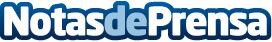 Bankia ofrece condiciones ventajosas en sus productos y servicios a los asociados de Asaja Cantabria   Datos de contacto:BankiaNota de prensa publicada en: https://www.notasdeprensa.es/bankia-ofrece-condiciones-ventajosas-en-sus_3 Categorias: Cantabria http://www.notasdeprensa.es